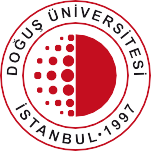 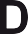 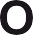 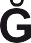 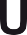 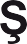 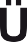 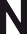 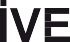 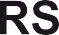 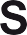 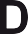 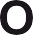 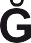 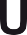 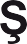 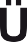 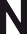 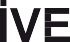 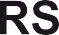 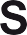 YABANCI DİLLER BİRİM BAŞKANLIĞI05 MART 2022 TARİHLİ İNG203 İNGİLİZCE ELEŞTİREL OKUMA VE YAZMA DERSİ  SINAV SALONLARI LİSTESİ DUDULLU YERLEŞKESİSınav Salonu : Z-05SINAV SALONU : Z – 11SINAV SALONU : B2-01SINAV SALONU : B2-13SINAV SALONU : D.318SINAV SALONU : D.247SINAV SALONU : D.314SINAV SALONU : D.167SINAV SALONU: B2-45SINAV SALONU : B2-39SINAV SALONU : D.142SINAV SALONU : D.143SINAV SALONU : D.319SINAV SALONU : D.254SINAV SALONU : D.311SINAV SALONU : Z-15SINAV SALONU : D.310SINAV SALONU : D.304SINAV SALONU : D. 255SINAV SALONU : D.144SINAV SALONU : D.316SINAV SALONU : D.213SINAV SALONU : D.147SINAV SALONU : D.1471.2020010110082.2020010110413.2021010110054.2021010110075.2021010110126.2021010110197.2021010110218.2021010110229.20210101102310.20210101102411.20210101219212.20210101224413.20210101224514.20210101224615.20210101224816.20210101224917.20210101225418.2021010130021.2021030030242.2021030030253.2021030030324.2021030030385.2021030030566.2021030030907.2021030080218.2021030110289.20210301103410.20210301103511.20210301103612.20210301105713.20210301108514.20210301108815.20210301110116.20210301110317.20210301110518.20210301201519.20210311400420.20210311401121.20210311401322.20210311401423.20210311403524.20210311403725.2021031140461.20200400505242.2021040050672.20210400300643.2021040050683.20210400300944.2021040050694.20210400301345.2021040050705.20210400301446.2021040080376.20210400301647.2021040080677.20210400301748.2021040080688.20210400302049.2021040080839.20210400302150.20210400808910.20210400302451.20210400809011.20210400302552.20210400809112.20210400302653.20210401100113.20210400303154.20210401100714.20210400303855.20210401100815.20210400303956.20210401101116.20210400304157.20210401101217.20210400304258.20210401101418.20210400304359.20210401101519.20210400304460.20210401101620.20210400304561.20210401101821.20210400304662.20210411201022.20210400304963.20210411202123.20210400500564.20210411202224.20210400500965.20210411202325.20210400501166.20210411202426.20210400501467.20210411202527.20210400502168.20210411501428.20210400502769.20210411501929.20210400503070.20210411502230.20210400503171.20210411503031.20210400503372.20210411503132.20210400503573.20210411503233.20210400504474.20210411503334.20210400504775.20210411503435.20210400504876.20210411503536.20210400505077.20210411503737.20210400506278.20210411503838.20210400506379.20210411503939.20210400506480.20210411504040.20210400506581.20210411504141.20210400506682.2021041150421.2021070230092.2021070230113.2021070230124.2021070230175.2021070230186.2021070230197.2021070230278.2021070230329.20210702303510.20210702303711.20210702304012.20210702304113.20210702304214.20210702304315.20210702304716.20210702305117.20210702305318.20210702305419.20210702305620.20210702306121.20210702306522.20210702306623.20210702306724.20210702306825.20210702306926.20210702307027.20210702307328.20210702903529.20210703000930.20210703001231.20210703003132.20210703004033.20210703004334.20210703004635.20210703005236.20210703005537.20210703006938.20210703007139.20210703008340.20210703008641.20210703008742.20210703008843.20210703009044.20210710905745.2021071160291.2020070110062.2020071050113.2021070110034.2021070110065.2021070110116.2021070110137.2021070110168.2021070110349.20210701103710.20210701104711.20210701105112.20210701106213.20210701106614.20210701106815.20210701106916.20210701107217.20210701107318.20210701107419.20210701107820.20210701107921.20210701108022.20210701108123.20210701108224.20210701108325.20210701108426.20210701108527.20210701108628.20210701108729.20210701108830.20210701108931.20210701109032.20210701109133.20210701109234.20210701109335.20210701109436.2021070110951.2021071050052.2021071050093.2021071050184.2021071050205.2021071050226.2021071050297.2021071050308.2021071050329.20210710503410.20210710504011.20210710504312.20210710504513.20210710504614.20210710505015.20210710505716.20210710505917.20210710506018.20210710506219.20210710506420.20210710506621.20210710506722.20210710507423.20210710507624.2021071050771.2021070280062.2021070280093.2021070280314.2021070280415.2021070280496.2021070280507.2021070280518.2021070280529.20210702805310.20210702805411.20210702805512.20210702805613.20210702805714.20210702805815.20210702805916.20210702806017.20210702806118.20210702806219.20210702806320.20210702806421.20210702806522.20210702806623.20210702806724.20210702806825.20210702806926.20210702807027.20210702807128.20210702807229.20210702807330.20210702807431.20210702807532.20210702807633.2021070280771.2020070130132.2020070130353.2021070130034.2021070130045.2021070130066.2021070130117.2021070130138.2021070130159.20210701301710.20210701301811.20210701301912.20210701302013.20210701302214.20210701302315.20210701302616.20210701302717.20210701302818.20210701302919.20210701303020.20210701303121.20210701303222.20210701303323.20210701303424.20210701303625.20210701303726.20210701303927.20210701304028.20210701304129.20210701304230.20210701304331.20210701304432.20210701304533.20210701304634.20210701304835.20210701304936.20210701305137.20210701305238.20210701305339.20210701305440.20210701305541.20210701305742.20210701305843.20210701305944.20210701306145.20210701306246.2021070130631.2021070820012.2021070820023.2021070820034.2021070820045.2021070820066.2021070820097.2021070820108.2021070820119.20210708201310.20210708201511.20210708201612.20210708201713.20210708201814.20210708201915.20210708202216.20210708202417.20210708202518.20210708202719.20210708202820.20210708202921.20210708203022.20210708203123.20210708203224.20210708203325.20210708203426.20210708203527.20210708203628.20210708203729.20210708203830.20210708203931.20210708204032.20210708204133.20210708204234.20210708204335.20210708204436.20210708204537.20210708204638.20210708204739.20210708204840.20210708204941.2021070820501.20200710105027.2021070310632.20210703100328.2021070310643.20210703100729.2021070310654.20210703100930.2021070310665.20210703101131.2021071010036.20210703102532.2021071010077.20210703102933.2021071010118.20210703103534.2021071010149.20210703103735.20210710101910.20210703104136.20210710102511.20210703104537.20210710103912.20210703104638.20210710104013.20210703104739.20210710104514.20210703104840.20210710104715.20210703104941.20210710104816.20210703105042.20210710105017.20210703105143.20210710106018.20210703105244.20210710106119.20210703105345.20210710106520.20210703105446.20210710106921.20210703105547.20210710107022.20210703105748.20210710107123.20210703105849.20210710107224.20210703105925.20210703106026.2021070310611.20200702105434.2021070320532.20200702105635.2021070320543.20210702100136.2021070320554.20210702101937.2021070320565.20210702102138.2021070320576.20210702102339.2021070320587.20210702103040.2021070320598.20210702103341.2021070320609.20210702104442.20210703206110.20210702104943.20210703206211.20210702105044.20210703206412.20210702105245.20210703206513.20210702105546.20210703206614.20210702105747.20210703206715.20210702106148.20210703206816.20210702106549.20210703206917.20210702106650.20210703207018.20210702106751.20210703207219.20210702106952.20210703207320.20210702109253.20210703207421.20210702109654.20210703207522.20210702109955.20210703207623.20210702110356.20210703207724.20210702110457.20210703207825.20210703200258.20210703207926.20210703200659.20210703208027.20210703200760.20210703208128.20210703201261.20210703208229.20210703201462.20210703208330.20210703203463.20210703208431.20210703204264.20210703208532.20210703204865.20210703208633.2021070320521.20210701500737.2021071100012.20210701500838.2021071100083.20210701500939.2021071100094.20210701501140.2021071100135.20210701501241.2021071100146.20210701501442.2021071100177.20210701501643.2021071100198.20210701501744.2021071100219.20210701501845.20210711002210.20210701501946.20210711002311.20210701502147.20210711002512.20210701502248.20210711002613.20210701502449.20210711002814.20210701502650.20210711002915.20210701502851.20210711003416.20210701503052.20210711003517.20210701503253.20210711003618.20210701503454.20210711003719.20210701503555.20210711003920.20210701503956.20210711004021.20210701504057.20210711004322.20210701504258.20210711004623.20210701504359.20210711004724.20210701504460.20210711004925.20210701504561.20210711005326.20210701504662.20210711005627.20210701504763.20210711006128.20210701504864.20210711006229.20210701504965.20210711006330.20210701505166.20210711006631.20210701505267.20210711006732.20210701505368.20210711006833.20210701505469.20210711006934.20210701505570.20210711007235.20210701505671.20210711007336.2021070150571.2020070160472.2021070160033.2021070160094.2021070160195.2021070160256.2021070160277.2021070160308.2021070160319.20210701603610.20210701603911.20210701604112.20210701604213.20210701604314.20210701604615.20210701604716.20210701604817.20210701604918.20210701605019.20210701605120.20210701605221.20210701605322.20210701605423.20210701605524.20210701605625.20210701605726.20210701605827.20210701605928.20210701606029.20210701606130.20210701606231.20210701606332.20210710600433.20210710601434.20210710603035.20210710604236.20210710604437.20210710605238.20210710605539.20210710605640.2021071060571.20200702404431.2021070240492.20210702400632.2021070240503.20210702400933.2021070240514.20210702401234.2021070240525.20210702401335.2021070240536.20210702401436.2021070240547.20210702401537.2021070240558.20210702401838.2021070240569.20210702401939.20210702405710.20210702402140.20210702405811.20210702402241.20210702405912.20210702402342.20210702406013.20210702402443.20210702406114.20210702402515.20210702402616.20210702402717.20210702403118.20210702403219.20210702403320.20210702403621.20210702403722.20210702403823.20210702403924.20210702404025.20210702404126.20210702404427.20210702404528.20210702404629.20210702404730.2021070240481.20210702500431.2021070250402.20210702500532.2021070250423.20210702500633.2021070250434.20210702500734.2021070250445.20210702500835.2021070250456.20210702501336.2021070250467.20210702501437.2021070250478.20210702501538.2021070250489.20210702501639.20210702504910.20210702501740.20210702505011.20210702501841.20210702505112.20210702501942.20210702505213.20210702502043.20210702505314.20210702502144.20210702505415.20210702502245.20210702505516.20210702502446.20210702505617.20210702502547.20210702505718.20210702502648.20210702505819.20210702502749.20210702505920.20210702502850.20210702506021.20210702502951.20210702506122.20210702503152.20210702506223.20210702503253.20210702506324.20210702503325.20210702503426.20210702503527.20210702503628.20210702503729.20210702503830.2021070250391.2020071040472.2021071040073.2021071040114.2021071040135.2021071040246.2021071040267.2021071040288.2021071040299.20210710403210.20210710403511.20210710403712.20210710403913.20210710404014.20210710404115.20210710404316.20210710404817.20210710405018.20210710405419.20210710405620.20210710406621.20210710406822.2021071040691.20200702604337.2021070260302.20210701900338.2021070260323.20210701900439.2021070260334.20210701900640.2021070260345.20210701900741.2021070260356.20210701901042.2021070260367.20210701901443.2021070260378.20210701901644.2021070260389.20210701901745.20210702603910.20210701901846.20210702604011.20210701901947.20210702604112.20210701902048.20210702604213.20210701902349.20210702604314.20210701902650.20210702604415.20210701902751.20210702604516.20210701902852.20210702604617.20210701902953.20210702604718.20210701903054.20210702604819.20210701903155.20210702604920.20210701903256.20210702605021.20210701903357.20210702605222.20210701903458.20210702605323.20210701903559.20210710300424.20210701903660.20210710300625.20210701903761.20210710300926.20210701903862.20210710301527.20210701903963.20210710302028.20210701904164.20210710302529.20210701904265.20210710302730.20210701904366.20210710303031.20210701904467.20210710303132.20210702600668.20210710304033.20210702601069.20210710304434.20210702602470.20210710304535.20210702602671.20210710304936.2021070260271.20210702700327.2021070330282.20210702700628.2021070330323.20210702701529.2021070330334.20210702702030.2021070330345.20210702702331.2021070330356.20210702702432.2021070330367.20210702702533.2021070330378.20210702702634.2021070330409.20210702702735.20210703304110.20210702702836.20210703304211.20210702702937.20210703304312.20210702703038.20210703304413.20210702703139.20210703304514.20210702703240.20210703304615.20210702703341.20210703304716.20210702703542.20210703304917.20210702703643.20210703305018.20210702703744.20210703305119.20210702703845.20210703305220.20210702703946.20210703305321.20210702704047.20210703305422.20210702704148.20210703305523.20210703301349.20210703305724.20210703301650.20210703305825.20210703302251.20210703305926.20210703302752.2021070330601.20210710000131.2021071020362.20210710000732.2021071020413.20210710001033.2021071020434.20210710001134.2021071020495.20210710001235.2021071020506.20210710001436.2021071020517.20210710001537.2021071020528.20210710001738.2021071020579.20210710002139.20210710206010.20210710002240.20210710206311.20210710002441.20210710206412.20210710003842.20210710207113.20210710004143.20210710207314.20210710004844.20210710207515.20210710005116.20210710005217.20210710005418.20210710005519.20210710005620.20210710005721.20210710200422.20210710200923.20210710201524.20210710201625.20210710201826.20210710202427.20210710202728.20210710203329.20210710203430.2021071020351.20210710700431.2021071170402.20210710702532.2021071170413.20210710702633.2021071170424.20210710702734.2021071170435.20210710702935.2021071170446.20210710703236.2021071170457.20210710704737.2021071170468.20210710802838.2021071170479.20210710803839.20210711704810.20210710804840.20210711704911.20210711700141.20210711705012.20210711700342.20210711705113.20210711700443.20210711705214.20210711700744.20210711705315.20210711700845.20210711705416.20210711701346.20210711705517.20210711701447.20210711705618.20210711701648.20210711705719.20210711702249.20210711705820.20210711702850.20210711705921.20210711703051.20210711706022.20210711703152.20210711706123.20210711703224.20210711703325.20210711703426.20210711703527.20210711703628.20210711703729.20210711703830.2021071170391.20210711800331.2021071190382.20210711801632.2021071190393.20210711803233.2021071190404.20210711803934.2021071190415.20210711804335.2021071190426.20210711804436.2021071190437.2021071180458.2021071180469.20210711804710.20210711804811.20210711804912.20210711805013.20210711805114.20210711805215.20210711805316.20210711805417.20210711805518.20210711805619.20210711805720.20210711805921.20210711806022.20210711806123.20210711900124.20210711900625.20210711902126.20210711902227.20210711902528.20210711902829.20210711903530.2021071190361.2021070120202.2021070120253.2021070120284.2021070120295.2021070120326.2021070120347.2021070120368.2021070120379.20210701204110.20210701204211.20210701204612.20210701205113.20210701205814.20210701206115.20210701206216.20210701206417.20210701206718.20210701206919.20210701207020.20210701207321.20210701207422.20210701208023.20210701208624.20210701208925.20210701209026.20210701209327.20210701209428.20210701209629.20210701209730.20210701209831.20210701210332.20210701210812021010110262202101012255320210101225642021010122575202101012258620210101225972021010130268202103003091920210300309310202103003094112021030080221220210300802513202103008026142021030080271520210300802816202103009001172021030111081820210301110919202103114052202021040030502120210400507122202104008095232021040080961202107011097252021070250642202107011098262021070250653202107011099272021070270434202107012110282021070290985202107012111292021070320876202107012112302021070820517202107013064312021070820528202107013065322021070820539202107013066332021071000581020210701306734202107101073112021070130683520210710107412202107013069362021071020761320210701307037202107102077142021070130713820210710207915202107013072392021071040721620210701606440202107104073172021070160654120210710507918202107019046422021071050801920210701904743202107106058202021070211054420210710807421202107021106452021071100772220210702110746202107117063232021070211084720210711904424202107023074